NİSAN 2019 ÇALIŞMASIDOGEP “SERGİ ORGANİZASYONU”KONU; PEYGAMBERİMİZİN HAYATI, SİYERSERGİDEN FOTOĞRAFLAR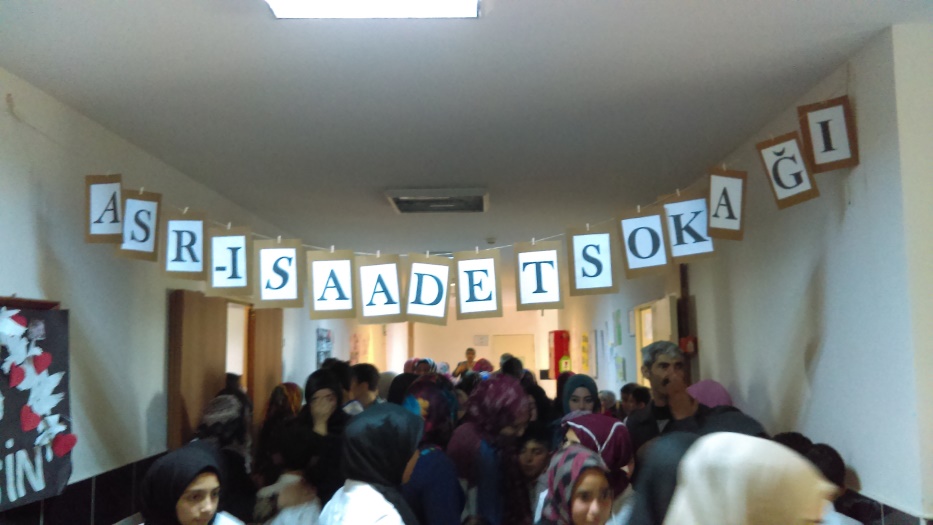 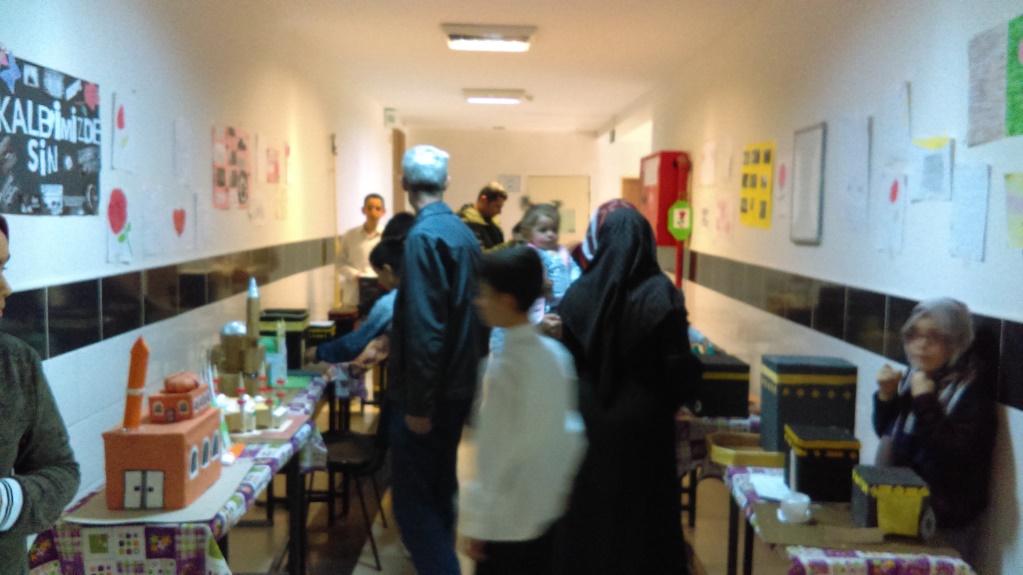 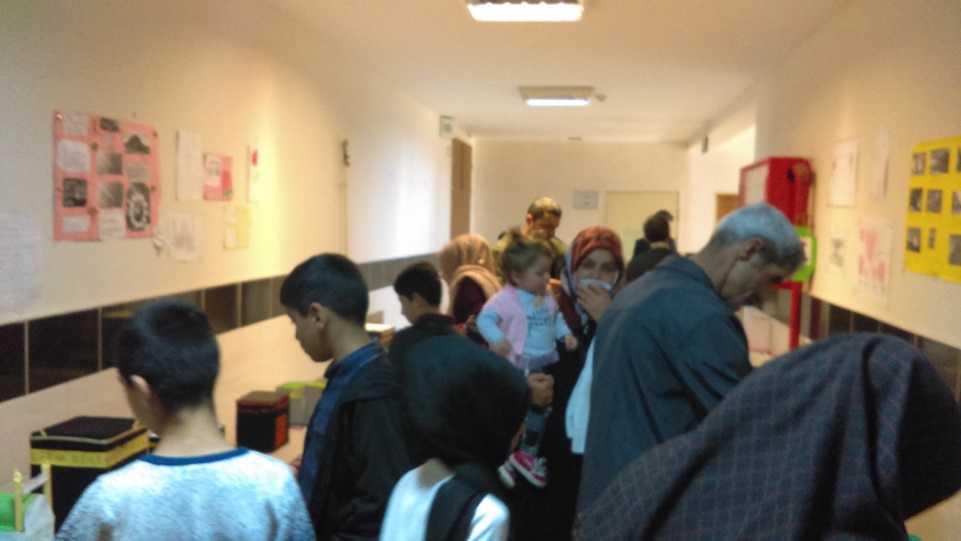 